Publicado en Madrid el 01/09/2021 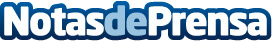 IMEnergy explica las 7 claves para redireccionar el modelo energético hacia la descarbonizaciónActualmente, la concentración de CO2 en la atmósfera supera en un 40% los niveles registrados al inicio de la industrializaciónDatos de contacto:Redacción 648183184Nota de prensa publicada en: https://www.notasdeprensa.es/imenergy-explica-las-7-claves-para Categorias: Nacional Sociedad Ecología Innovación Tecnológica Construcción y Materiales http://www.notasdeprensa.es